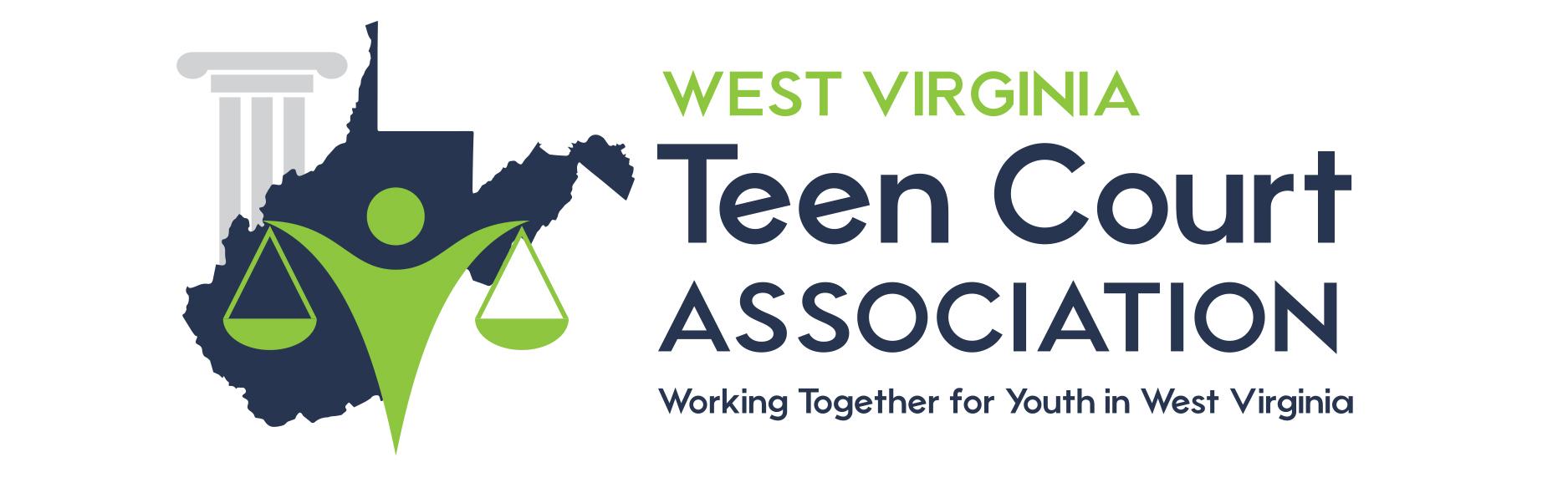 SECONDARY PROBATION REFERRAL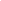 Date: 	___________________________________			From:	___________________________________	Telephone Extension: 	________Email: ___________________________________To: Phone: Fax: Probation #: 	___________________________________Teen Court #: 	___________________________________Defendant: ___________________________________DOB: ____________  Gender: ________  Age: ________Address: 		___________________________________Phone: 		___________________________________	Alternate Phone: 	___________________________________Charges: ________________________________________________________________Teen Court sentence: See Attached Tracking Form Referral Justification: ________________________________________________________________________________________________________________________________________________________________________________________________________________________*Referral Approval: ___________________________			Teen Court  Coordinator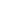 Referral Follow-up: ___________________________